БАШҠОРТОСТАН РЕСПУБЛИКАҺЫ                                        РЕСПУБЛИка БАШКОРТОСТАН     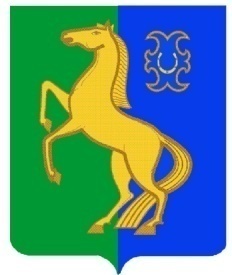     ЙƏРМƏКƏЙ районы                                               АДМИНИСТРАЦИЯ        муниципаль РАЙОНЫның                                                   сельского поселения              СПАРТАК АУЫЛ СОВЕТЫ                                                     спартакский сельсовет                                    ауыл БИЛƏмƏҺе                                                          МУНИЦИПАЛЬНОГО РАЙОНА                     ХАКИМИƏТЕ                                                                     ЕРМЕКЕЕВСКий РАЙОН452182, Спартак ауыл, Клуб урамы, 4                                                   452182, с. Спартак, ул. Клубная, 4       Тел. (34741) 2-12-71,факс 2-12-71                                                                  Тел. (34741) 2-12-71,факс 2-12-71  е-mail: spartak_selsovet@maiI.ru                                                е-mail: spartak_selsovet@maiI.ru                                                   ҠАРАР                               № 44                 ПОСТАНОВЛЕНИЕ           «12» сентябрь 2022 й.                                                 «12» сентября  2022 г. О проведении открытого аукциона на право заключения договора аренды муниципального имущества сельского поселения Спартакский сельсовет муниципального района Ермекеевский район Республики БашкортостанВ соответствии с Федеральным законом от 26 июля 2006 года  № 135-ФЗ «О защите конкуренции», приказом ФАС от 10.02.2010г. № 67 «О порядке проведения конкурсов или аукционов на право заключения договоров аренды, договоров безвозмездного пользования, договоров доверительного управления имуществом, иных договоров, предусматривающих переход прав в отношении государственного или муниципального имущества, и перечне видов имущества, в отношении которого заключение указанных договоров может осуществляться путем проведения торгов в форме конкурса» и на основании  Порядка оформления прав пользования муниципальным имуществом сельского поселения Спартакский сельсовет муниципального района Ермекеевский район Республики Башкортостан, утвержденного решением Совета сельского поселения Спартакский сельсовет муниципального района Ермекеевский район Республики Башкортостан от                  25 марта 2022 года № 213,ПОСТАНОВЛЯЮ:1. Объявить о проведении открытого аукциона на право заключения договора аренды муниципального имущества сельского поселения Спартакский сельсовет муниципального района Ермекеевский район Республики Башкортостан:2. Установить начальную цену размер годовой арендной платы, размер задатка – 20% и шаг аукциона – 5% от начальной цены размера арендной платы на право заключения договора аренды муниципального имущества сельского поселения Спартакский сельсовет муниципального района Ермекеевский район Республики Башкортостан.3. Утвердить документацию по проведению открытого аукциона на право заключения договора аренды муниципального имущества, указанного в пункте 1 настоящего приказа.4. Провести аукцион в сроки, определенные законодательством.5. Разместить информацию о проведении открытого аукциона на право заключения договора аренды муниципального имущества сельского поселения Спартакский сельсовет муниципального района Ермекеевский район Республики Башкортостан на официальном сайте Российской Федерации www.torgi.gov.ru, а также последующую информацию о результатах торгов и на официальном сайте Администрации сельского поселения Спартакский сельсовет муниципального района Ермекеевский район Республики Башкортостан.6.  Постановление вступает в силу со дня его подписания.7.  Контроль за исполнением данного постановления оставляю за собой.Глава сельского поселения Спартакский сельсовет                              		  	Ф.Х. ГафуроваРАСЧЕТисчисления арендной платы за пользование  муниципальным имуществом, находящееся по адресу: Ермекеевский район, с.Спартак, ул. Кооперативная, д. 38Согласно Отчета №22-364 от 02 июня 2022 года об оценке право аренды в виде годового арендного платежа нежилого здания, выполненного ООО «Центр независимой оценки» (ИНН 0255014360/ КПП 025501001), рыночная стоимость годовой арендной платы составила: 11 000 рублей (одиннадцать тысяч рублей ноль копеек), в т.ч. НДС (20%) 1833 рублей (одна тысяча восемьсот тридцать три рубля ноль копеек).11000 : 1,20 = 9166,66 руб. АП без НДС в год начальная цена11000 – 9166,66 =1833,34 руб. НДС в год;9166,66 *20%=1833,33 руб. размер задатка9166,66 *5%=458,33 руб. шаг аукциона;Глава сельского поселения  Спартакский сельсоветмуниципального района Ермекеевский район Республики Башкортостан							            Ф.Х. Гафурова№ Ло-таХарактеристика объекта, местонахождениеВид разрешенного использованияНачальная цена размера годовой арендной платы, без НДС, руб.Шаг аукциона (5%), руб.Размер задатка (20%), руб.Срок аренды12345671Здание (нежилое) одноэтажное, год постройки 1986,  по адресу:  Республика Башкортостан, Ермекеевский район, с.Спартак, ул.Кооперативная, д. 38, кадастровый номер 02:23:160401:1021,  общая площадь 529,9 кв. м.Сельскохозяйственная деятельность9166,66458,331833,335 лет